ŽÁDOST o povolení ke  kácení dřevin rostoucích mimo les Fyzická  osoba:Jméno: …………………………Příjmení: ………....……………………….Titul: ………………….… Trvalé  bydliště:  .....…………………………………………………………………………………………………………………………... Datum narození: …….…..……… Tel. (v prac. době): ………………………… Právnická  osoba :Obchodní jméno: ……………………………...…………………..………... IČ: ……………………... Sídlo: …………………………………………………………… Tel. (v prac. době): .…………………………Žádám  o  povolení  ke  kácení  dřevin  rostoucích  mimo  les	podle  §  8  odst.  1  zákona  ČNR č. 114/1992 Sb., o ochraně přírody a krajiny a  vyhlášky MŽP ČR č. 189/2013, v platném znění.Zdůvodnění žádosti a návrh na náhradní výsadbu:………………………………………………………………………………………………………………………..……………………………………………………………………………………………………………………….……………………………………………………………………………………………………………………….……………………………………………………………………………………………………………………….Povinné přílohy:označení katastrálního území a parcely, na které se dřeviny nachází, stručný popis umístění dřevin a situační zákres,  doložení  vlastnického  práva  či  nájemního  nebo  uživatelského  vztahu  žadatele  k  příslušným        pozemkům,  nelze-li  je  ověřit  v  katastru  nemovitostí,  včetně  písemného  souhlasu  vlastníkapozemku  s  kácením,  není-li  žadatelem vlastník  pozemku, to  neplatí pro žádost o   povolení   ke  kácení dřevin nebo o závazné  stanovisko ke kácení dřevin v  souvislosti se  záměrem, pro který je zvláštním právním předpisem stanoven účel vyvlastnění,     c)   specifikaci dřevin, které  mají být  káceny, zejména  druhy dřevin, popřípadě rody  dřevin, jejich              počet a obvod kmene ve výšce  nad zemí; pro kácení zapojených porostů dřevin lze namísto             počtu kácených dřevin uvést výměru kácené plochy s uvedením druhového, popřípadě rodového             zastoupení dřevin a zdůvodnění žádosti včetně návrhu na náhradní výsadbu.V …………………….. dne: ....................................	.............................................................podpis žadatele/razítkoPoučení:  Ke kácení dřevin je nezbytné povolení Odboru životního prostředí ÚMČ Praha – Čakovice (dále jen „OŽPaMp“),  není-li  dále  stanoveno  jinak.  Povolení  lze  vydat  ze  závažných  důvodů  po vyhodnocení funkčního a estetického významu dřevin. Na silnič. pozemcích lze vydat povolení jen po dohodě se silnič. správním úřadem (z. č. 13/1997 Sb., o pozemních komunikacích) a u želez. drah jen po dohodě s drážním správním úřadem (z. č. 266/1994 Sb.,  o dráhách).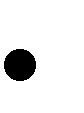 (§ 8 odst. 1 z. ČNR č. 114/1992 Sb., o ochraně přírody a krajiny (dále jen „zákon“) Povolení není třeba ke kácení dřevin za předpokladu, že tyto nejsou součástí  významného krajinného prvku (§ 3 odst. 1 písm. b) zákona), náhradní výsadby (§ 9 odst. 1 zákona) nebo stromořadí, a to:pro  dřeviny o obvodu kmene do  měřeného ve výšce  nad zemí,pro zapojené porosty dřevin, pokud celková plocha kácených zapojených porostů dřevin nepřesahuje ,pro porosty energetických dřevin nebo vánočních stromků zpravidla jednoho druhu, pěstovaných pro dosažení rychlé a vysoké produkce stromků nebo dřevní hmoty a s produkčním cyklem mezi sklizněmi do 10 let,pro ovocné dřeviny rostoucí na pozemcích v zastavěném území evidovaných v katastru nemovitostí jako druh pozemku zahrada nebo zastavěná plocha a nádvoří.(§ 8 odst. 3 zákona, upřesněný vyhláškou  MŽP ČR č. 189/2013) Povolení není třeba ke kácení dřevin, je-li jejich stavem zřejmě a bezprostředně ohrožen život či zdraví nebo hrozí-li škoda značného rozsahu. Ten, kdo za těchto podmínek provede  kácení, oznámí je do 15 dnů od provedeného kácení na OŽPaMp.(§ 8 odst. 4 zákona) Povolení není třeba ke kácení dřevin z důvodů pěstebních, to je za účelem obnovy porostů nebo při provádění výchovné probírky porostů, při údržbě břehových porostů  prováděné při správě vodních toků,  k  odstraňování  dřevin  v ochr.  pásmu  zařízení   elektrizační  a  plyn.  soustavyprováděném při provozování těchto soustav (z. č. 254/2001 Sb. – vodní z. a  z. č. 458/2000 Sb.– energ. z.) a z  důvodů zdravotních,  není-li v tomto zákoně  stanoveno jinak.  Kácení z  těchto důvodů  musí  být oznámeno písemně  nejméně  15 dnů  předem   na OŽPaMp , který  je  může pozastavit, omezit nebo zakázat, pokud odporuje požadavkům na ochranu dřevin.(§ 8 odst. 2 zákona)Oznámení o kácení dřevin musí vedle obec. náležitostí podání podle správního řádu obsahovat:       označení katastrálního území a parcely, na které se dřeviny nachází, stručný popis umístění dřevin a situační zákres,doložení  vlastnického  práva,  či nájemního  nebo uživatelského vztahu oznamovatele k příslušným pozemkům, nelze-li je ověřit v katastru nemovitostí, včetně souhlasu vlastníka pozemku s kácením, není-li oznamovatelem vlastník pozemku, s výjimkou postupu podle § 8 odst. 4 zákona  a  s  výjimkou  kácení  dřevin  při  údržbě  břehových  porostů  prováděné  při  správě vodních toků (vodní zákon) a při odstraňování dřevin v ochr. pásmu zařízení elektrizační a plynárenské soustavy prováděném při provozování těchto soustav  (energetický zákon), v ochr. pásmu zařízení pro rozvod tepelné energie prováděném při provozování těchto zařízení a při kácení dřevin na stavbě dráhy,specifikaci dřevin, které mají být káceny nebo byly pokáceny, zejména druhy, popřípadě rody dřevin, jejich počet a obvod kmene ve výšce  nad zemí; pro kácení zapojených porostů dřevin lze namísto počtu kácených dřevin uvést výměru kácené plochy s uvedením druhového, popřípadě rodového zastoupení dřevin,zdůvodnění oznámení av případě kácení dřevin podle § 8 odst. 4 zákona doložení skutečností nasvědčujících tomu, že byly splněny podmínky pro tento postup.(§ 8 odst.  odst. 4 zákona, upřesněný vyhláškou MŽP ČR č. 189/2013)Oznámení o kácení dřevin (§ 8 odst. 4 zákona), které bylo provedeno složkami integrovaného záchranného systému z rozhodnutí velitele zásahu při záchranných nebo likvidačních pracích anebo při ochraně obyvatelstva, obsahuje označení místa, kde se dřeviny nacházely (katastrální území a číslo parcely nebo adresu) a jejich množství a druh, popřípadě rod.Kácení dřevin se provádí zpravidla v období jejich vegetačního klidu.Zapojeným porostem  dřevin – porost  dřevin, v  němž se  jejich nadzemní  části  vzájemně dotýkají, prorůstají nebo překrývají, a obvod kmene jednotlivých dřevin měřený ve výšce  nad zemí nepřesahuje ; jestliže některá z dřevin v porostu přesahuje uvedené rozměry, posuzuje se vždy jako jednotlivá dřevina.Stromořadím - souvislá řada nejméně 10-ti stromů s pravidelnými rozestupy; chybí-li v  některém úseku  souvislé  řady  nejméně  10-ti  stromů  některý  strom,  je  i  tento  úsek  považován  za součást stromořadí; za stromořadí se nepovažují stromy rostoucí v ovocných sadech, školkách a porostech energetických dřevin nebo vánočních stromků.druh dřevin, popřípadě rody dřevinpočet ks/ plocha m2obvod kmenedřevin ve výšce  nad zemí v cmoznačení k.ú. a parcely a stručný popisumístění dřevin